ПРАВИТЕЛЬСТВО РОССИЙСКОЙ ФЕДЕРАЦИИПОСТАНОВЛЕНИЕот 10 марта 2022 г. N 336ОБ ОСОБЕННОСТЯХОРГАНИЗАЦИИ И ОСУЩЕСТВЛЕНИЯ ГОСУДАРСТВЕННОГО КОНТРОЛЯ(НАДЗОРА), МУНИЦИПАЛЬНОГО КОНТРОЛЯПравительство Российской Федерации постановляет:1. Установить, что в 2022 году не проводятся плановые контрольные (надзорные) мероприятия, плановые проверки при осуществлении видов государственного контроля (надзора), муниципального контроля, порядок организации и осуществления которых регулируется Федеральным законом "О государственном контроле (надзоре) и муниципальном контроле в Российской Федерации" и Федеральным законом "О защите прав юридических лиц и индивидуальных предпринимателей при осуществлении государственного контроля (надзора) и муниципального контроля", а также при осуществлении государственного контроля (надзора) за деятельностью органов государственной власти субъектов Российской Федерации и должностных лиц органов государственной власти субъектов Российской Федерации и за деятельностью органов местного самоуправления и должностных лиц органов местного самоуправления (включая контроль за эффективностью и качеством осуществления органами государственной власти субъектов Российской Федерации переданных полномочий, а также контроль за осуществлением органами местного самоуправления отдельных государственных полномочий), за исключением случаев, указанных в пункте 2 настоящего постановления.(в ред. Постановления Правительства РФ от 24.03.2022 N 448)2. Допускается проведение запланированных на 2022 год плановых контрольных (надзорных) мероприятий:а) в рамках федерального государственного санитарно-эпидемиологического контроля (надзора) в отношении следующих объектов контроля, отнесенных к категории чрезвычайно высокого риска:дошкольное и начальное общее образование;основное общее и среднее (полное) общее образование;деятельность по организации отдыха детей и их оздоровления;деятельность детских лагерей на время каникул;деятельность по организации общественного питания детей;родильные дома, перинатальные центры;социальные услуги с обеспечением проживания;деятельность по водоподготовке и водоснабжению;б) в рамках федерального государственного пожарного надзора в отношении следующих объектов контроля, отнесенных к категориям чрезвычайно высокого риска, высокого риска:дошкольное и начальное общее образование;основное общее и среднее (полное) общее образование;деятельность по организации отдыха детей и их оздоровления;деятельность детских лагерей на время каникул;родильные дома, перинатальные центры;социальные услуги с обеспечением проживания;в) в рамках федерального государственного надзора в области промышленной безопасности в отношении опасных производственных объектов, отнесенных ко II классу опасности;г) в рамках федерального государственного ветеринарного контроля (надзора) в отношении деятельности по содержанию, разведению и убою свиней.Контрольный (надзорный) орган, орган контроля вправе осуществить вместо планового контрольного (надзорного) мероприятия, плановой проверки, проводимых в соответствии с настоящим пунктом, профилактический визит. Контролируемое лицо не вправе отказаться от профилактического визита в рассматриваемом случае.3. Установить, что в 2022 - 2024 годах в рамках видов государственного контроля (надзора), муниципального контроля, порядок организации и осуществления которых регулируются Федеральным законом "О государственном контроле (надзоре) и муниципальном контроле в Российской Федерации" и Федеральным законом "О защите прав юридических лиц и индивидуальных предпринимателей при осуществлении государственного контроля (надзора) и муниципального контроля", а также при осуществлении государственного контроля (надзора) за деятельностью органов государственной власти субъектов Российской Федерации и должностных лиц органов государственной власти субъектов Российской Федерации и за деятельностью органов местного самоуправления и должностных лиц органов местного самоуправления (включая контроль за эффективностью и качеством осуществления органами государственной власти субъектов Российской Федерации переданных полномочий, а также контроль за осуществлением органами местного самоуправления отдельных государственных полномочий) внеплановые контрольные (надзорные) мероприятия, внеплановые проверки проводятся исключительно по следующим основаниям:(в ред. Постановлений Правительства РФ от 24.03.2022 N 448, от 29.12.2022 N 2516, от 14.12.2023 N 2140)а) при условии согласования с органами прокуратуры:при непосредственной угрозе причинения вреда жизни и тяжкого вреда здоровью граждан, по фактам причинения вреда жизни и тяжкого вреда здоровью граждан;при непосредственной угрозе обороне страны и безопасности государства, по фактам причинения вреда обороне страны и безопасности государства;при непосредственной угрозе возникновения чрезвычайных ситуаций природного и (или) техногенного характера, по фактам возникновения чрезвычайных ситуаций природного и (или) техногенного характера;при выявлении индикаторов риска нарушения обязательных требований;(в ред. Постановления Правительства РФ от 29.12.2022 N 2516)в случае необходимости проведения внеплановой выездной проверки, внепланового инспекционного визита в связи с истечением срока исполнения предписания, выданного до 1 марта 2023 г., о принятии мер, направленных на устранение нарушений, влекущих непосредственную угрозу причинения вреда жизни и тяжкого вреда здоровью граждан, обороне страны и безопасности государства, возникновения чрезвычайных ситуаций природного и (или) техногенного характера. Внеплановая выездная проверка и внеплановый инспекционный визит проводятся исключительно в случаях невозможности оценки исполнения предписания на основании документов, иной имеющейся в распоряжении контрольного (надзорного) органа информации;(в ред. Постановлений Правительства РФ от 17.08.2022 N 1431, от 10.03.2023 N 372)абзац утратил силу. - Постановление Правительства РФ от 17.08.2022 N 1431;по решению руководителя, заместителя руководителя Федеральной налоговой службы в рамках федерального государственного контроля (надзора) за соблюдением законодательства Российской Федерации о применении контрольно-кассовой техники, в том числе за полнотой учета выручки в организациях и у индивидуальных предпринимателей (за исключением случаев, установленных частью 7 статьи 75 Федерального закона "О государственном контроле (надзоре) и муниципальном контроле в Российской Федерации");по решению руководителя (заместителя руководителя) Федеральной службы по труду и занятости или ее территориальных органов в рамках осуществления федерального государственного контроля (надзора) за соблюдением трудового законодательства и иных нормативных правовых актов, содержащих нормы трудового права, в случае поступления от работников обращений (информации), содержащих сведения о массовых (более 10 процентов среднесписочной численности или более 10 человек) нарушениях работодателями их трудовых прав, связанных с полной или частичной невыплатой заработной платы свыше одного месяца;(абзац введен Постановлением Правительства РФ от 10.11.2022 N 2036)по решению руководителя, заместителя руководителя Федеральной службы по надзору в сфере связи, информационных технологий и массовых коммуникаций в рамках федерального государственного контроля (надзора) за обработкой персональных данных в отношении операторов, в случае если установлен факт распространения (предоставления) в информационно-телекоммуникационной сети "Интернет" баз данных (или их части), содержащих персональные данные;(абзац введен Постановлением Правительства РФ от 04.02.2023 N 161)по истечении срока исполнения предписания об устранении выявленного нарушения обязательных требований, выданных после 1 марта 2023 г., за исключением случая, предусмотренного абзацем двенадцатым подпункта "б" настоящего пункта;(абзац введен Постановлением Правительства РФ от 10.03.2023 N 372; в ред. Постановления Правительства РФ от 23.05.2024 N 637)б) без согласования с органами прокуратуры:по поручению Президента Российской Федерации;по поручению Председателя Правительства Российской Федерации, принятому после вступления в силу настоящего постановления;по поручению Заместителя Председателя Правительства Российской Федерации, принятому после вступления в силу настоящего постановления и согласованному с Заместителем Председателя Правительства Российской Федерации - Руководителем Аппарата Правительства Российской Федерации;по требованию прокурора в рамках надзора за исполнением законов, соблюдением прав и свобод человека и гражданина по поступившим в органы прокуратуры материалам и обращениям;при наступлении события, указанного в программе проверок (при осуществлении государственного строительного надзора, федерального государственного экологического контроля (надзора), государственного контроля (надзора) за состоянием, содержанием, сохранением, использованием, популяризацией и государственной охраной объектов культурного наследия, федерального государственного контроля (надзора) в сфере обращения лекарственных средств);(в ред. Постановления Правительства РФ от 24.03.2022 N 448)при представлении контролируемым лицом документов и (или) сведений об исполнении предписания или иного решения контрольного (надзорного) органа в целях получения или возобновления ранее приостановленного действия лицензии, аккредитации или иного документа, имеющего разрешительный характер;(в ред. Постановления Правительства РФ от 24.03.2022 N 448)внеплановые проверки, основания для проведения которых установлены пунктом 1.1 части 2 статьи 10 Федерального закона "О защите прав юридических лиц и индивидуальных предпринимателей при осуществлении государственного контроля (надзора) и муниципального контроля";(абзац введен Постановлением Правительства РФ от 24.03.2022 N 448)в рамках регионального государственного лицензионного контроля за осуществлением предпринимательской деятельности по управлению многоквартирными домами и регионального государственного жилищного контроля (надзора) в случае поступления жалобы (жалоб) граждан в связи с защитой (восстановлением) своих нарушенных прав;(абзац введен Постановлением Правительства РФ от 17.08.2022 N 1431)внеплановые документарные проверки при поступлении в контрольный (надзорный) орган от дознавателя, органа дознания, следователя, руководителя следственного органа либо из органа, осуществляющего оперативно-разыскную деятельность, материалов о произведенном при проведении проверки сообщения о преступлении или при проведении оперативно-разыскных мероприятий изъятии продукции (товаров), оборудования (средств) для их производства, не являющихся вещественными доказательствами по уголовному делу;(в ред. Постановления Правительства РФ от 23.05.2024 N 637)внеплановые документарные проверки при поступлении в контрольный (надзорный) орган от органов, должностных лиц, уполномоченных рассматривать дела об административных правонарушениях, материалов об изъятии вещей, явившихся орудиями совершения или предметами административного правонарушения, оборот которых осуществлялся с нарушением обязательных требований, отнесенных к предмету государственного контроля (надзора);(в ред. Постановления Правительства РФ от 23.05.2024 N 637)по истечении срока исполнения предписания об устранении выявленного нарушения обязательных требований, которое выдано после 1 марта 2023 г. по результатам внепланового контрольного (надзорного) мероприятия, проведенного на основании абзаца шестого настоящего подпункта;(абзац введен Постановлением Правительства РФ от 23.05.2024 N 637)в) с извещением органов прокуратуры в отношении некоммерческих организаций по основаниям, установленным подпунктами 2, 3, 5 и 6 пункта 4.2 статьи 32 Федерального закона "О некоммерческих организациях", а также религиозных организаций по основанию, установленному абзацем третьим пункта 5 статьи 25 Федерального закона "О свободе совести и о религиозных объединениях".4. Если основанием для проведения контрольного (надзорного) мероприятия, проверок на объектах чрезвычайно высокого и высокого риска, на опасных производственных объектах I и II класса опасности, на гидротехнических сооружениях I и II класса являются факты причинения вреда жизни и тяжкого вреда здоровью граждан, вреда обороне страны и безопасности государства, возникновение чрезвычайных ситуаций природного и (или) техногенного характера, контрольный орган вправе приступить к проведению внепланового контрольного (надзорного) мероприятия, проверки незамедлительно с извещением в установленном порядке органов прокуратуры о проведении контрольного (надзорного) мероприятия, проверки.5. В отношении контрольных (надзорных) мероприятий, проверок, дата начала которых наступает после вступления в силу настоящего постановления и проведение которых не допускается в соответствии с настоящим постановлением, контрольным (надзорным) органом, органом контроля принимается единое решение об их отмене в течение 3 рабочих дней со дня вступления в силу настоящего постановления.Сведения о завершении таких контрольных (надзорных) мероприятий, проверок по причине их отмены вносятся в срок не более 10 дней со дня вступления в силу настоящего постановления контрольным (надзорным) органом, органом контроля в Единый реестр контрольных (надзорных) мероприятий, Единый реестр проверок.Издание дополнительных приказов, решений контрольным (надзорным) органом, органом контроля не требуется.6. Проведение внеплановых контрольных (надзорных) мероприятий, внеплановых проверок, не завершенных на момент вступления в силу настоящего постановления, не допускается до момента осуществления действий, предусмотренных пунктом 7 настоящего постановления (за исключением контрольных (надзорных) мероприятий, проверок, проведение которых возможно по основаниям, предусмотренным пунктом 3 настоящего постановления).7. Контрольные (надзорные) мероприятия, проверки, проведение которых не допускается в соответствии с настоящим постановлением и не завершенные на день вступления в силу настоящего постановления, подлежат завершению в течение 5 рабочих дней со дня вступления в силу настоящего постановления путем составления акта контрольного (надзорного) мероприятия, проверки с внесением контрольным (надзорным) органом, органом контроля в Единый реестр контрольных (надзорных) мероприятий, Единый реестр проверок соответствующих сведений.Абзацы второй - третий утратили силу. - Постановление Правительства РФ от 17.08.2022 N 1431.7(1). Утратил силу. - Постановление Правительства РФ от 10.03.2023 N 372.7(2). Выдача предписаний по итогам проведения контрольных (надзорных) мероприятий без взаимодействия с контролируемым лицом не допускается, за исключением случаев, предусмотренных абзацами вторым и третьим настоящего пункта.В случае если в ходе проведения выездного обследования в рамках муниципального контроля в сфере благоустройства выявлены нарушения обязательных требований, то составляется акт выездного обследования, который направляется контролируемому лицу, и выдается предписание об устранении выявленных нарушений.В случае если в ходе наблюдения за соблюдением обязательных требований (мониторинга безопасности) в рамках федерального государственного контроля (надзора) в области безопасности дорожного движения выявлены нарушения операторами технического осмотра обязательных требований к проведению технического осмотра транспортных средств, установленных правилами проведения технического осмотра транспортных средств, то составляется акт наблюдения за соблюдением обязательных требований (мониторинга безопасности), который направляется контролируемому лицу, и выдается предписание об устранении выявленных нарушений.Оценка исполнения предписаний, предусмотренных абзацами вторым и третьим настоящего пункта, осуществляется только посредством проведения контрольных (надзорных) мероприятий без взаимодействия с контролируемым лицом.(п. 7(2) в ред. Постановления Правительства РФ от 09.12.2023 N 2092)8. Срок исполнения предписаний, выданных в соответствии с Федеральным законом "О государственном контроле (надзоре) и муниципальном контроле в Российской Федерации" и Федеральным законом "О защите прав юридических лиц и индивидуальных предпринимателей при осуществлении государственного контроля (надзора) и муниципального контроля" до дня вступления в силу настоящего постановления и действующих на день вступления в силу настоящего постановления, продлевается автоматически на 90 календарных дней со дня истечения срока его исполнения без ходатайства (заявления) контролируемого лица.Контролируемое лицо вправе направить ходатайство (заявление) о дополнительном продлении срока исполнения предписания в контрольный (надзорный) орган, орган контроля не позднее предпоследнего дня срока, указанного в абзаце первом настоящего пункта, которое рассматривается в течение 5 рабочих дней со дня его регистрации.8(1). До 1 января 2030 г. заявление контролируемого лица об изменении категории риска осуществляемой им деятельности либо категории риска принадлежащих ему (используемых им) иных объектов контроля может подаваться и рассматриваться в соответствии с главой 9 Федерального закона "О государственном контроле (надзоре) и муниципальном контроле в Российской Федерации" и настоящим постановлением с учетом следующих особенностей:а) заявление должно содержать номер соответствующего объекта контроля в едином реестре видов федерального государственного контроля (надзора), регионального государственного контроля (надзора), муниципального контроля;б) заявление рассматривается руководителем (заместителем руководителя) контрольного (надзорного) органа, принявшего решение о присвоении объекту контроля категории риска;в) срок рассмотрения заявления не может превышать 5 рабочих дней со дня регистрации.(п. 8(1) введен Постановлением Правительства РФ от 10.03.2023 N 372)8(2). До 1 января 2030 г. право направления обращений контролируемых лиц по вопросу осуществления консультирования и проведения профилактического визита в отношении такого контролируемого лица обеспечивается с использованием федеральной государственной информационной системы "Единый портал государственных и муниципальных услуг (функций)". Такое обращение подлежит рассмотрению уполномоченным на рассмотрение обращения органом в течение 10 рабочих дней со дня его регистрации. Подписание такого обращения осуществляется в соответствии с порядком, установленным пунктом 11(2) настоящего постановления.(п. 8(2) введен Постановлением Правительства РФ от 10.03.2023 N 372)9. Должностное лицо контрольного (надзорного) органа, уполномоченного на возбуждение дела об административном правонарушении, в случаях, установленных законодательством, вправе возбудить дело об административном правонарушении, если состав административного правонарушения включает в себя нарушение обязательных требований, оценка соблюдения которых является предметом государственного контроля (надзора), муниципального контроля (за исключением государственного контроля (надзора) за деятельностью органов государственной власти и органов местного самоуправления), исключительно в случае, предусмотренном пунктом 3 части 2 статьи 90 Федерального закона "О государственном контроле (надзоре) и муниципальном контроле в Российской Федерации" (за исключением случаев необходимости применения меры обеспечения производства по делу об административном правонарушении в виде временного запрета деятельности).10. Допускается проведение профилактических мероприятий, мероприятий по профилактике нарушения обязательных требований, контрольных (надзорных) мероприятий без взаимодействия, мероприятий по контролю без взаимодействия в отношении контролируемых лиц в соответствии с Федеральным законом "О государственном контроле (надзоре) и муниципальном контроле в Российской Федерации" и Федеральным законом "О защите прав юридических лиц и индивидуальных предпринимателей при осуществлении государственного контроля (надзора) и муниципального контроля". Проведение контрольных (надзорных) мероприятий без взаимодействия, мероприятий по контролю без взаимодействия не требует согласования с органами прокуратуры.(в ред. Постановления Правительства РФ от 24.03.2022 N 448)10(1). В рамках федерального государственного охотничьего контроля (надзора), государственного контроля (надзора) в области охраны и использования особо охраняемых природных территорий, федерального государственного контроля (надзора) в области охраны, воспроизводства и использования объектов животного мира и среды их обитания, федерального государственного контроля (надзора) в области рыболовства и сохранения водных биоресурсов допускается проведение выездного обследования путем нахождения (перемещения) инспекторов по определенной территории (акватории) в целях предупреждения, выявления и пресечения нарушений обязательных требований физическими лицами. В этом случае допускается взаимодействие с физическими лицами с составлением акта контрольного (надзорного) мероприятия и принятием решений, предусмотренных пунктом 3 части 2 статьи 90 Федерального закона "О государственном контроле (надзоре) и муниципальном контроле в Российской Федерации".(п. 10(1) введен Постановлением Правительства РФ от 24.03.2022 N 448; в ред. Постановления Правительства РФ от 17.08.2022 N 1431)11. Ограничения, установленные настоящим постановлением, не распространяются на организацию и проведение (осуществление) в соответствии с требованиями Федерального закона "О государственном контроле (надзоре) и муниципальном контроле в Российской Федерации" и Федерального закона "О защите прав юридических лиц и индивидуальных предпринимателей при осуществлении государственного контроля (надзора) и муниципального контроля" специальных режимов государственного контроля (надзора), режима постоянного государственного контроля (надзора), проверок (инспекций) в рамках федерального государственного надзора в области использования атомной энергии, а также государственного контроля (надзора) за реализацией органами исполнительной власти субъектов Российской Федерации полномочий в сферах естественных монополий и в области государственного регулирования цен (тарифов).(в ред. Постановлений Правительства РФ от 24.03.2022 N 448, от 17.08.2022 N 1431)11(1). Установить, что не требуется представление контрольными (надзорными) органами, органами контроля статистической информации за 2022 год об осуществлении видов государственного контроля (надзора), муниципального контроля, формирование которой предусмотрено распоряжением Правительства Российской Федерации от 6 мая 2008 г. N 671-р.(п. 11(1) введен Постановлением Правительства РФ от 24.03.2022 N 448)11(2). До 2030 года жалоба на решение контрольного (надзорного) органа, действия (бездействие) его должностных лиц (в том числе на нарушение требований, установленных настоящим постановлением), подаваемая в соответствии с главой 9 Федерального закона "О государственном контроле (надзоре) и муниципальном контроле в Российской Федерации", подписывается усиленной квалифицированной электронной подписью, усиленной неквалифицированной электронной подписью, сертификат ключа проверки которой создан и используется в инфраструктуре, обеспечивающей информационно-технологическое взаимодействие информационных систем, используемых для предоставления государственных и муниципальных услуг в электронной форме, в установленном Правительством Российской Федерации порядке, или простой электронной подписью физического лица, в том числе действующего от имени юридического лица (руководителя либо лица, которому делегированы соответствующие полномочия, в том числе с использованием федеральной государственной информационной системы "Единый портал государственных и муниципальных услуг (функций)") или являющегося индивидуальным предпринимателем.(п. 11(2) введен Постановлением Правительства РФ от 17.08.2022 N 1431)11(3). Установить, что за исключением случаев, предусмотренных пунктом 11(4) настоящего постановления, до 2030 года в планы проведения плановых контрольных (надзорных) мероприятий, планы проведения плановых проверок при осуществлении видов государственного контроля (надзора), муниципального контроля, порядок организации и осуществления которых регулируется Федеральным законом "О государственном контроле (надзоре) и муниципальном контроле в Российской Федерации" и Федеральным законом "О защите прав юридических лиц и индивидуальных предпринимателей при осуществлении государственного контроля (надзора) и муниципального контроля", а также при осуществлении государственного контроля (надзора) за деятельностью органов государственной власти субъектов Российской Федерации и должностных лиц органов государственной власти субъектов Российской Федерации и за деятельностью органов местного самоуправления и должностных лиц органов местного самоуправления (включая контроль за эффективностью и качеством осуществления органами государственной власти субъектов Российской Федерации переданных полномочий, а также контроль за осуществлением органами местного самоуправления отдельных государственных полномочий) включаются плановые контрольные (надзорные) мероприятия, плановые проверки только в отношении объектов контроля, отнесенных к категориям чрезвычайно высокого и высокого риска, опасным производственным объектам II класса опасности, гидротехническим сооружениям II класса.(в ред. Постановлений Правительства РФ от 29.12.2022 N 2516, от 10.03.2023 N 372)Ограничения, предусмотренные абзацем первым настоящего пункта, не распространяются на виды государственного контроля (надзора), порядок организации и осуществления которых регулируется Федеральным законом "О защите прав юридических лиц и индивидуальных предпринимателей при осуществлении государственного контроля (надзора) и муниципального контроля", если в отношении таких видов государственного контроля (надзора) не применяется риск-ориентированный подход.Контролируемое лицо вправе обратиться в контрольный (надзорный) орган с просьбой о проведении профилактического визита. В случае если такое обращение поступило не позднее чем за 2 месяца до даты начала проведения планового контрольного (надзорного) мероприятия, контрольный (надзорный) орган обеспечивает включение профилактического визита в программу профилактики рисков причинения вреда (ущерба) охраняемым законом ценностям. Такой профилактический визит проводится не позднее чем за один месяц до даты проведения планового контрольного (надзорного) мероприятия, при этом дата его проведения предварительно согласовывается с контролируемым лицом любым способом, обеспечивающим фиксирование такого согласования. В случае если профилактический визит проведен в течение 3 месяцев до даты проведения планового контрольного (надзорного) мероприятия, контрольный (надзорный) орган вправе принять решение об исключении планового контрольного (надзорного) мероприятия из плана плановых контрольных (надзорных) мероприятий.(в ред. Постановлений Правительства РФ от 29.12.2022 N 2516, от 10.03.2023 N 372)(п. 11(3) введен Постановлением Правительства РФ от 01.10.2022 N 1743)11(4). В планы проведения плановых контрольных (надзорных) мероприятий до 2030 года не включаются плановые контрольные (надзорные) мероприятия в отношении государственных, муниципальных и частных образовательных организаций, реализующих образовательные программы дошкольного и начального общего образования, основного общего, среднего общего и среднего профессионального образования, образовательных организаций высшего образования, государственных и муниципальных учреждений, осуществляющих деятельность в области здравоохранения, социального обслуживания детей, общественного питания детей (в организациях, осуществляющих образовательную деятельность, оказание услуг по воспитанию и обучению, отдыху и оздоровлению, предоставлению мест временного проживания, социальных, медицинских услуг), объекты контроля которых отнесены к категориям чрезвычайно высокого и высокого риска, а в отношении таких учреждений может проводиться профилактический визит продолжительностью один день, не предусматривающий возможность отказа от его проведения.(в ред. Постановлений Правительства РФ от 10.03.2023 N 372, от 29.11.2023 N 2020, от 23.05.2024 N 637)В случае, указанном в абзаце первом настоящего пункта, профилактический визит проводится в рамках предмета вида государственного контроля (надзора), муниципального контроля, в том числе в целях оценки соблюдения обязательных требований и предусматривает возможность проведения осмотра, отбора проб (образцов), истребования документов, испытания, инструментального обследования, экспертизы.(в ред. Постановления Правительства РФ от 29.11.2023 N 2020)Срок проведения профилактического визита может быть продлен на срок, необходимый для инструментального обследования, но не более 3 рабочих дней.Срок проведения профилактического визита, установленный абзацем первым настоящего пункта, может быть приостановлен уполномоченным должностным лицом контрольного (надзорного) органа на основании мотивированного представления инспектора в случае, если срок осуществления экспертиз или испытаний превышает срок проведения профилактического визита, на срок осуществления экспертиз или испытаний. Срок осуществления экспертиз или испытаний определяется соответствующими правовыми актами, принятыми в отношении экспертиз или испытаний.Если по результатам такого профилактического визита выявлены нарушения обязательных требований, то контролируемому лицу или органу, осуществляющему функции и полномочия учредителя контролируемого лица, выдается предписание об устранении выявленных нарушений, контроль за исполнением которого осуществляется в соответствии с положениями статьи 95 Федерального закона "О государственном контроле (надзоре) и муниципальном контроле в Российской Федерации". В случае выдачи предписания об устранении выявленных нарушений контролируемому лицу копия указанного предписания направляется в орган, осуществляющий функции и полномочия учредителя контролируемого лица. Внеплановые контрольные (надзорные) мероприятия по факту выявления нарушений в ходе такого профилактического визита не проводятся.(в ред. Постановления Правительства РФ от 29.11.2023 N 2020)До появления функционала по размещению предписаний об устранении выявленных нарушений, выданных по итогам проведения такого профилактического визита, в Едином реестре контрольных (надзорных) мероприятий при направлении решения о проведении внепланового контрольного (надзорного) мероприятия в целях оценки исполнения таких предписаний на согласование в органы прокуратуры соответствующее предписание может подгружаться в качестве приложения к соответствующему решению.(абзац введен Постановлением Правительства РФ от 29.11.2023 N 2020)В случае принятия контрольным (надзорным) органом решения о проведении в отношении государственных, муниципальных и частных образовательных организаций, реализующих образовательные программы дошкольного и начального общего образования, основного общего, среднего общего и среднего профессионального образования, образовательных организаций высшего образования, государственных и муниципальных учреждений, осуществляющих деятельность в области здравоохранения, социального обслуживания детей, общественного питания детей (в организациях, осуществляющих образовательную деятельность, оказание услуг по воспитанию и обучению, отдыху и оздоровлению, предоставлению мест временного проживания, социальных, медицинских услуг), объекты контроля которых отнесены к категориям чрезвычайно высокого и высокого риска, профилактического визита, такое профилактическое мероприятие включается в программу профилактики рисков причинения вреда (ущерба) охраняемым законом ценностям в соответствии с Правилами разработки и утверждения контрольными (надзорными) органами программы профилактики рисков причинения вреда (ущерба) охраняемым законом ценностям, утвержденными постановлением Правительства Российской Федерации от 25 июня 2021 г. N 990 "Об утверждении Правил разработки и утверждения контрольными (надзорными) органами программы профилактики рисков причинения вреда (ущерба) охраняемым законом ценностям", в соответствии с предусмотренной для указанных контролируемых лиц периодичностью проведения плановых контрольных (надзорных) мероприятий.(в ред. Постановлений Правительства РФ от 10.03.2023 N 372, от 29.11.2023 N 2020, от 23.05.2024 N 637)(п. 11(4) введен Постановлением Правительства РФ от 01.10.2022 N 1743)11(5). Установить, что до 2030 года в рамках видов государственного контроля (надзора), муниципального контроля, порядок организации и осуществления которых регулируются Федеральным законом "О государственном контроле (надзоре) и муниципальном контроле в Российской Федерации", в отношении контролируемых лиц могут быть проведены профилактические визиты, не предусматривающие возможность отказа от их проведения, по следующим основаниям:по поручению Президента Российской Федерации;по поручению Председателя Правительства Российской Федерации;по поручению Заместителя Председателя Правительства Российской Федерации, согласованному с Заместителем Председателя Правительства Российской Федерации - Руководителем Аппарата Правительства Российской Федерации.Поручения Председателя Правительства Российской Федерации, заместителей Председателя Правительства Российской Федерации о проведении профилактического визита должны содержать следующие сведения:наименование вида контроля, в рамках которого должны быть проведены профилактические визиты;перечень контролируемых лиц, в отношении которых должны быть проведены профилактические визиты, или критерии определения круга лиц;(в ред. Постановления Правительства РФ от 23.05.2024 N 637)период времени, в течение которого должны быть проведены профилактические визиты.В случае включения в поручения Председателя Правительства Российской Федерации, заместителей Председателя Правительства Российской Федерации критериев определения круга лиц руководителем контрольного (надзорного) органа утверждается перечень контролируемых лиц, в отношении которых должны быть проведены профилактические визиты.(абзац введен Постановлением Правительства РФ от 23.05.2024 N 637)(п. 11(5) введен Постановлением Правительства РФ от 10.03.2023 N 372)11(6). В случае, указанном в пункте 11(5) настоящего постановления, профилактический визит проводится в том числе в целях оценки соблюдения обязательных требований и предусматривает возможность проведения осмотра, отбора проб (образцов), истребования документов, испытания, инструментального обследования, экспертизы.Срок проведения профилактического визита составляет 1 рабочий день, но может быть продлен на срок, необходимый для инструментального обследования, но не более 4 рабочих дней.Срок проведения профилактического визита может быть приостановлен уполномоченным должностным лицом контрольного (надзорного) органа на основании мотивированного представления инспектора в случае, если срок осуществления экспертиз или испытаний превышает срок проведения профилактического визита, на срок осуществления экспертиз или испытаний. Срок осуществления экспертиз или испытаний определяется соответствующими правовыми актами, принятыми в отношении экспертиз или испытаний.Если по результатам профилактического визита выявлены нарушения обязательных требований, то контролируемому лицу выдается предписание об устранении выявленных нарушений.В случае, если контролируемое лицо является государственным или муниципальным учреждением, то предписание об устранении выявленных нарушений выдается контролируемому лицу или органу, осуществляющему функции и полномочия учредителя контролируемого лица. В случае выдачи предписания об устранении выявленных нарушений контролируемому лицу копия такого предписания направляется органу, осуществляющему функции и полномочия учредителя контролируемого лица.(п. 11(6) введен Постановлением Правительства РФ от 10.03.2023 N 372)11(7). Установить, что до 2030 года при обжаловании предписаний, выданных в рамках проведения профилактических визитов, не предусматривающих возможность отказа от их проведения, контрольных (надзорных) мероприятий без взаимодействия с контролируемым лицом, специальных режимов государственного контроля (надзора), при указании в жалобе учетного номера такого профилактического мероприятия или номера предписания, выданного по результатам контрольного (надзорного) мероприятия без взаимодействия с контролируемым лицом или проведения специального режима государственного контроля (надзора), присвоенного с использованием единого реестра контрольных (надзорных) мероприятий, информация, предусмотренная пунктом 6 части 1 статьи 41 Федерального закона "О государственном контроле (надзоре) и муниципальном контроле в Российской Федерации", не указывается контролируемым лицом в жалобе.(п. 11(7) введен Постановлением Правительства РФ от 04.10.2023 N 1634)11(8). Оценка соблюдения продавцами и владельцами агрегаторов обязательных требований к маркировке товаров средствами идентификации, к передаче информации в государственную информационную систему мониторинга за оборотом товаров, подлежащих обязательной маркировке средствами идентификации, осуществляется в соответствии с требованиями настоящего постановления в рамках федерального государственного контроля (надзора) в области защиты прав потребителей, за исключением таких обязательных требований в отношении алкогольной и спиртсодержащей продукции, относящихся к предмету регионального государственного контроля (надзора) в области розничной продажи алкогольной и спиртосодержащей продукции и федерального государственного контроля (надзора) в области производства и оборота этилового спирта, алкогольной и спиртосодержащей продукции.(п. 11(8) введен Постановлением Правительства РФ от 10.10.2023 N 1659)11(9). Оценка соблюдения обязательных требований к обороту отдельных видов продукции осуществляется до 1 января 2025 г. в соответствии с требованиями настоящего постановления с учетом особенностей, предусмотренных приложениями N 1 - 3 к настоящему постановлению.(п. 11(9) введен Постановлением Правительства РФ от 10.10.2023 N 1659; в ред. Постановления Правительства РФ от 23.05.2024 N 637)11(10). В рамках осуществления федерального государственного контроля (надзора) в области производства и оборота этилового спирта, алкогольной и спиртосодержащей продукции проводится выборочный контроль алкогольной продукции определенного наименования отдельного (конкретного) производителя или импортера, реализуемой организациями (индивидуальными предпринимателями), осуществляющими ее розничную продажу, в целях подтверждения соответствия такой продукции обязательным требованиям и направления такой алкогольной продукции на экспертизу.Критерии определения наименования алкогольной продукции отдельного (конкретного) производителя или импортера утверждаются Министерством финансов Российской Федерации по согласованию с Министерством экономического развития Российской Федерации.Допускается проведение в течение календарного месяца не более 10 контрольных (надзорных) мероприятий в виде выборочного контроля алкогольной продукции, указанной в абзаце первом настоящего пункта, без согласования с органами прокуратуры. Не допускается проведение более одного контрольного (надзорного) мероприятия, указанного в абзаце первом настоящего пункта, в течение календарного месяца в одном и том же торговом объекте.Организации (индивидуальные предприниматели), осуществляющие розничную продажу алкогольной продукции, соответствующей критерию (критериям) определения наименования алкогольной продукции отдельного (конкретного) производителя или импортера, и их торговые объекты, по месту нахождения которых проводится выборочный контроль, определяются согласно данным единой государственной автоматизированной информационной системы учета объема производства и оборота этилового спирта, алкогольной и спиртосодержащей продукции исходя из наличия в указанных торговых объектах 5 и более образцов алкогольной продукции, необходимых для отбора и направления на экспертизу.В случае если по итогам экспертизы продукции, проведенной в соответствии с настоящим пунктом, установлено несоответствие указанной продукции обязательным требованиям, оценка соблюдения которых отнесена к предмету федерального государственного контроля (надзора) в области производства и оборота этилового спирта, алкогольной и спиртосодержащей продукции, в отношении контролируемых лиц, осуществивших производство и (или) оборот (в том числе импорт), за исключением розничной продажи, проводится внеплановое контрольное (надзорное) мероприятие с взаимодействием с контролируемым лицом по согласованию с органом прокуратуры по месту нахождения объектов контроля.(п. 11(10) введен Постановлением Правительства РФ от 29.02.2024 N 240)11(11). Установить, что до 1 января 2030 г. в рамках федерального государственного контроля (надзора) за деятельностью аккредитованных лиц помимо профилактических мероприятий, предусмотренных частью 3 статьи 27 Федерального закона "Об аккредитации в национальной системе аккредитации", допускается проведение профилактических визитов в соответствии с Федеральным законом "О государственном контроле (надзоре) и муниципальном контроле в Российской Федерации" и настоящим постановлением.(п. 11(11) введен Постановлением Правительства РФ от 23.05.2024 N 637)12. Настоящее постановление вступает в силу со дня его официального опубликования.Председатель ПравительстваРоссийской ФедерацииМ.МИШУСТИНПриложение N 1к постановлению ПравительстваРоссийской Федерацииот 10 марта 2022 г. N 336ОСОБЕННОСТИОЦЕНКИ СОБЛЮДЕНИЯ ОБЯЗАТЕЛЬНЫХ ТРЕБОВАНИЙ К РОЗНИЧНОЙРЕАЛИЗАЦИИ ТАБАЧНОЙ И НИКОТИНСОДЕРЖАЩЕЙ ПРОДУКЦИИ, КАЛЬЯНОВИ УСТРОЙСТВ ДЛЯ ПОТРЕБЛЕНИЯ НИКОТИНСОДЕРЖАЩЕЙ ПРОДУКЦИИВ РАМКАХ ФЕДЕРАЛЬНОГО ГОСУДАРСТВЕННОГО КОНТРОЛЯ (НАДЗОРА)В ОБЛАСТИ ЗАЩИТЫ ПРАВ ПОТРЕБИТЕЛЕЙ1. Оценка соблюдения обязательных требований к розничной реализации табачной и никотинсодержащей продукции, кальянов и устройств для потребления никотинсодержащей продукции осуществляется в рамках федерального государственного контроля (надзора) в области защиты прав потребителей посредством:а) внеплановых контрольных (надзорных) мероприятий, проводимых по согласованию с органами прокуратуры на основании индикаторов риска нарушения обязательных требований, утвержденных в соответствии со статьей 23 Федерального закона "О государственном контроле (надзоре) и муниципальном контроле в Российской Федерации", или по истечении срока исполнения предписания об устранении нарушений;б) выездных обследований в соответствии с настоящим документом;в) внеплановых контрольных (надзорных) мероприятий, проводимых по согласованию с органами прокуратуры, предусмотренных абзацами вторым - четвертым подпункта "а" пункта 3 постановления Правительства Российской Федерации от 10 марта 2022 г. N 336 "Об особенностях организации и осуществления государственного контроля (надзора), муниципального контроля";г) внеплановых контрольных (надзорных) мероприятий, проводимых без согласования с органами прокуратуры, предусмотренных абзацами вторым - пятым подпункта "б" пункта 3 постановления Правительства Российской Федерации от 10 марта 2022 г. N 336 "Об особенностях организации и осуществления государственного контроля (надзора), муниципального контроля".2. В целях выявления фактов нарушения обязательных требований к розничной реализации табачной и никотинсодержащей продукции, кальянов и устройств для потребления никотинсодержащей продукции проводятся выездные обследования контролируемых лиц и (или) общедоступных (открытых для посещения неограниченным кругом лиц) производственных объектов, предусмотренных пунктом 3 части 1 статьи 16 Федерального закона "О государственном контроле (надзоре) и муниципальном контроле в Российской Федерации", на основании плана проведения выездных обследований, который формируется территориальными органами Федеральной службы по надзору в сфере защиты прав потребителей и благополучия человека, ежеквартально, не позднее 15-го числа месяца, предшествующего планируемому кварталу.3. В целях применения положений пункта 2 настоящего документа критерии формирования плана проведения выездных обследований, определяющие основания для включения контролируемых лиц и (или) общедоступных производственных объектов в соответствующие планы, утверждаются Федеральной службой по надзору в сфере защиты прав потребителей и благополучия человека по согласованию с Министерством экономического развития Российской Федерации и Министерством промышленности и торговли Российской Федерации и учитывают в том числе следующие обстоятельства:а) предшествующие факты нарушения контролируемыми лицами обязательных требований в области оборота табачной и никотинсодержащей продукции, кальянов и устройств для потребления никотинсодержащей продукции;б) неоднократное поступление жалоб (обращений) на нарушение обязательных требований в области оборота табачной и никотинсодержащей продукции, кальянов и устройств для потребления никотинсодержащей продукции;в) сведения об объемах реализации табачной и никотинсодержащей продукции, кальянов и устройств для потребления никотинсодержащей продукции и движении такой продукции по данным государственной информационной системы мониторинга за оборотом товаров, подлежащих обязательной маркировке средствами идентификации (далее - информационная система мониторинга).4. За исключением случаев, предусмотренных пунктом 5 настоящего документа, если в ходе выездного обследования выявлены нарушения обязательных требований, предусмотренных частями 3 - 5 и 7 статьи 19 Федерального закона "Об охране здоровья граждан от воздействия окружающего табачного дыма, последствий потребления табака или потребления никотинсодержащей продукции", лицом, зарегистрированным в информационной системе мониторинга, то составляется акт выездного обследования, который направляется (вручается) контролируемому лицу, и выдается предписание об устранении выявленных нарушений. Оценка исполнения такого предписания осуществляется только посредством проведения выездного обследования и (или) наблюдения за соблюдением обязательных требований.Если по истечении срока исполнения предписания установлено, что нарушения не устранены, то допускается проведение внепланового контрольного (надзорного) мероприятия с взаимодействием без согласования с органами прокуратуры.5. В случае если в ходе выездного обследования выявлены признаки нарушения лицом, зарегистрированным в информационной системе мониторинга, обязательных требований, предусмотренных подпунктами "а" и "б" пункта 1 части 1 статьи 16, частью 3 статьи 18, частями 6 и 8 статьи 19 Федерального закона "Об охране здоровья граждан от воздействия окружающего табачного дыма, последствий потребления табака или потребления никотинсодержащей продукции" и частью 5 статьи 20.1 Федерального закона "Об основах государственного регулирования торговой деятельности в Российской Федерации", либо нарушения обязательных требований, предусмотренных пунктом 4 настоящего документа, при условии, что в отношении контролируемого лица за предшествующие 6 календарных месяцев выявлялись аналогичные нарушения обязательных требований, допускается незамедлительное проведение контрольной закупки или мониторинговой закупки, в рамках которой проведение экспертизы, испытания не является обязательным. В указанном случае принятие решения о проведении контрольной закупки или мониторинговой закупки, а также согласование и уведомление органов прокуратуры не требуются. Информация о проведении контрольной закупки или мониторинговой закупки вносится в единый реестр контрольных (надзорных) мероприятий в течение одного рабочего дня со дня их завершения.6. В случае если в ходе выездного обследования одновременно выявлены нарушения обязательных требований, предусмотренных пунктами 4 и 5 настоящего документа, проводится контрольное (надзорное) мероприятие в соответствии с пунктом 5 настоящего документа.7. В случае если в ходе выездного обследования выявлены нарушения обязательных требований в части розничной реализации табачной или никотинсодержащей продукции, кальянов и устройств для потребления никотинсодержащей продукции лицом, не зарегистрированным в информационной системе мониторинга, то допускается незамедлительное проведение контрольной закупки или мониторинговой закупки. В указанном случае принятие решения о проведении контрольной закупки или мониторинговой закупки, а также согласование и уведомление органов прокуратуры не требуются. Информация о проведении контрольной закупки или мониторинговой закупки вносится в единый реестр контрольных (надзорных) мероприятий в течение одного рабочего дня со дня их завершения.Приложение N 2к постановлению ПравительстваРоссийской Федерацииот 10 марта 2022 г. N 336ОСОБЕННОСТИОЦЕНКИ СОБЛЮДЕНИЯ ОБЯЗАТЕЛЬНЫХ ТРЕБОВАНИЙ К РОЗНИЧНОЙПРОДАЖЕ АЛКОГОЛЬНОЙ И СПИРТОСОДЕРЖАЩЕЙ ПРОДУКЦИИ(В ТОМ ЧИСЛЕ ПРИ ОКАЗАНИИ УСЛУГ ОБЩЕСТВЕННОГО ПИТАНИЯ)1. Оценка соблюдения обязательных требований к розничной продаже алкогольной и спиртосодержащей продукции (в том числе при оказании услуг общественного питания) осуществляется в рамках регионального государственного контроля (надзора) в области розничной продажи алкогольной и спиртосодержащей продукции посредством:а) внеплановых контрольных (надзорных) мероприятий, проводимых по согласованию с органами прокуратуры на основании индикаторов риска нарушения обязательных требований, утвержденных в соответствии со статьей 23 Федерального закона "О государственном контроле (надзоре) и муниципальном контроле в Российской Федерации", или по истечении срока исполнения предписания;б) выездных обследований в соответствии с настоящим документом;в) внеплановых контрольных (надзорных) мероприятий, проводимых по согласованию с органами прокуратуры, предусмотренных абзацами вторым - четвертым подпункта "а" пункта 3 постановления Правительства Российской Федерации от 10 марта 2022 г. N 336 "Об особенностях организации и осуществления государственного контроля (надзора), муниципального контроля";г) внеплановых контрольных (надзорных) мероприятий, проводимых без согласования с органами прокуратуры, предусмотренных абзацами вторым - пятым, десятым и одиннадцатым подпункта "б" пункта 3 постановления Правительства Российской Федерации от 10 марта 2022 г. N 336 "Об особенностях организации и осуществления государственного контроля (надзора), муниципального контроля".(в ред. Постановления Правительства РФ от 23.05.2024 N 637)2. В целях оценки соблюдения контролируемыми лицами обязательных требований к розничной реализации алкогольной и спиртосодержащей продукции проводятся выездные обследования контролируемых лиц и (или) общедоступных (открытых для посещения неограниченным кругом лиц) производственных объектов, предусмотренных пунктом 3 части 1 статьи 16 Федерального закона "О государственном контроле (надзоре) и муниципальном контроле в Российской Федерации", на основании плана проведения выездных обследований, который формируется органами, осуществляющими региональный государственный контроль (надзор) в области розничной продажи алкогольной и спиртосодержащей продукции, ежеквартально, не позднее 15-го числа месяца, предшествующего планируемому кварталу.3. В целях применения положений пункта 2 настоящего документа критерии формирования плана проведения выездных обследований, определяющие основания для включения контролируемых лиц и (или) общедоступных производственных объектов в соответствующие планы, утверждаются Федеральной службой по контролю за алкогольным и табачным рынками по согласованию с Министерством экономического развития Российской Федерации и Министерством промышленности и торговли Российской Федерации и учитывают в том числе следующие обстоятельства:а) предшествующие факты нарушения контролируемыми лицами обязательных требований в области оборота алкогольной и спиртосодержащей продукции;б) неоднократное поступление жалоб (обращений) на нарушение обязательных требований в области оборота алкогольной и спиртосодержащей продукции;в) сведения об объемах реализации алкогольной и спиртосодержащей продукции и движении такой продукции по данным единой государственной автоматизированной информационной системы учета объема производства и оборота этилового спирта, алкогольной и спиртосодержащей продукции.4. За исключением случаев, предусмотренных пунктом 5 настоящего документа, если в ходе выездного обследования выявлены нарушения обязательных требований, предусмотренных пунктом 10 статьи 16 Федерального закона "О государственном регулировании производства и оборота этилового спирта, алкогольной и спиртосодержащей продукции и об ограничении потребления (распития) алкогольной продукции", то составляется акт выездного обследования, который направляется (вручается) контролируемому лицу, и выдается предписание об устранении выявленных нарушений. Оценка исполнения такого предписания осуществляется только посредством проведения контрольных (надзорных) мероприятий без взаимодействия.Если по истечении срока исполнения предписания установлено, что нарушения не устранены, то допускается проведение внепланового контрольного (надзорного) мероприятия с взаимодействием без согласования с органами прокуратуры.5. В случае если при проведении выездного обследования выявлены признаки нарушения обязательных требований, предусмотренных пунктом 1, подпунктами 1 - 10 и 12 - 15 пункта 2, пунктами 4 - 5 и 9 статьи 16 и абзацем девятым пункта 1 статьи 26 Федерального закона "О государственном регулировании производства и оборота этилового спирта, алкогольной и спиртосодержащей продукции и об ограничении потребления (распития) алкогольной продукции", либо нарушения обязательных требований, предусмотренных пунктом 4 настоящего документа, при условии, что в отношении лица за предшествующие 6 календарных месяцев выявлялись аналогичные нарушения обязательных требований, допускается незамедлительное проведение контрольной закупки или мониторинговой закупки, в рамках которой проведение экспертизы, испытания не является обязательным. В указанном случае принятие решения о проведении контрольной закупки или мониторинговой закупки, а также согласование и уведомление органов прокуратуры не требуются. Информация о проведении контрольной закупки или мониторинговой закупки вносится в единый реестр контрольных (надзорных) мероприятий в течение одного рабочего дня со дня их завершения.(в ред. Постановления Правительства РФ от 23.05.2024 N 637)6. В случае если в ходе выездного обследования одновременно выявлены нарушения обязательных требований, предусмотренных пунктами 4 и 5 настоящего документа, проводится контрольное (надзорное) мероприятие в соответствии с пунктом 5 настоящего документа.Приложение N 3к постановлению ПравительстваРоссийской Федерацииот 10 марта 2022 г. N 336ОСОБЕННОСТИОЦЕНКИ СОБЛЮДЕНИЯ ОБЯЗАТЕЛЬНЫХ ТРЕБОВАНИЙ К ПРИМЕНЕНИЮ ЦЕННА ЛЕКАРСТВЕННЫЕ ПРЕПАРАТЫ, ВКЛЮЧЕННЫЕ В ПЕРЕЧЕНЬ ЖИЗНЕННОНЕОБХОДИМЫХ И ВАЖНЕЙШИХ ЛЕКАРСТВЕННЫХ ПРЕПАРАТОВ1. Оценка соблюдения обязательных требований к применению цен на лекарственные препараты, включенные в перечень жизненно необходимых и важнейших лекарственных препаратов, осуществляется в рамках регионального государственного контроля (надзора) за применением цен на лекарственные препараты, включенные в перечень жизненно необходимых и важнейших лекарственных препаратов, посредством:а) внеплановых контрольных (надзорных) мероприятий, проводимых по согласованию с органами прокуратуры на основании индикаторов риска нарушения обязательных требований, утвержденных в соответствии со статьей 23 Федерального закона "О государственном контроле (надзоре) и муниципальном контроле в Российской Федерации", или по истечении срока исполнения предписания об устранении выявленных нарушений;б) выездных обследований в соответствии с настоящим документом;в) внеплановых контрольных (надзорных) мероприятий, проводимых по согласованию с органами прокуратуры, предусмотренных абзацами вторым - четвертым подпункта "а" пункта 3 постановления Правительства Российской Федерации от 10 марта 2022 г. N 336 "Об особенностях организации и осуществления государственного контроля (надзора), муниципального контроля";г) внеплановых контрольных (надзорных) мероприятий, проводимых без согласования с органами прокуратуры, предусмотренных абзацами вторым - пятым, десятым и одиннадцатым подпункта "б" пункта 3 постановления Правительства Российской Федерации от 10 марта 2022 г. N 336 "Об особенностях организации и осуществления государственного контроля (надзора), муниципального контроля".2. В целях оценки соблюдения контролируемыми лицами обязательных требований к применению цен на лекарственные препараты, включенные в перечень жизненно необходимых и важнейших лекарственных препаратов, проводятся выездные обследования контролируемых лиц и (или) общедоступных (открытых для посещения неограниченным кругом лиц) производственных объектов, предусмотренных пунктом 3 части 1 статьи 16 Федерального закона "О государственном контроле (надзоре) и муниципальном контроле в Российской Федерации", на основании плана проведения выездных обследований, который формируется органами, осуществляющими региональный государственный контроль (надзор) за применением цен на лекарственные препараты, включенные в перечень жизненно необходимых и важнейших лекарственных препаратов, ежеквартально, не позднее 15-го числа месяца, предшествующего планируемому кварталу.3. В целях применения положений пункта 2 настоящего документа критерии формирования плана проведения выездных обследований, определяющие основания для включения контролируемых лиц и (или) общедоступных производственных объектов в соответствующие планы, утверждаются органами, осуществляющими региональный государственный контроль (надзор) за применением цен на лекарственные препараты, включенные в перечень жизненно необходимых и важнейших лекарственных препаратов, и учитывают в том числе следующие обстоятельства:а) предшествующие факты нарушения контролируемыми лицами обязательных требований к применению цен на лекарственные препараты, включенные в перечень жизненно необходимых и важнейших лекарственных препаратов;б) неоднократное поступление жалоб (обращений) на нарушение обязательных требований к применению цен на лекарственные препараты, включенные в перечень жизненно необходимых и важнейших лекарственных препаратов.4. За исключением случаев, предусмотренных пунктом 5 настоящего документа, если в ходе выездного обследования выявлены нарушения обязательных требований, предусмотренных Федеральным законом "Об обращении лекарственных средств", то составляется акт выездного обследования, который направляется (вручается) контролируемому лицу, и выдается предписание об устранении выявленных нарушений. Оценка исполнения такого предписания осуществляется только посредством проведения контрольных (надзорных) мероприятий без взаимодействия.Если по истечении срока исполнения предписания об устранении выявленных нарушений установлено, что нарушения не устранены, то допускается проведение внепланового контрольного (надзорного) мероприятия с взаимодействием без согласования с органами прокуратуры.5. В случае если в ходе выездного обследования выявлены признаки нарушения обязательных требований, предусмотренных частью 8 статьи 61 и (или) частью 3 статьи 63 Федерального закона "Об обращении лекарственных средств" в части отсутствия в организациях розничной торговли лекарственными препаратами актуальной информации о зарегистрированных предельных отпускных ценах производителей на лекарственные препараты, включенные в перечень жизненно необходимых и важнейших лекарственных препаратов, предельных размерах оптовых (розничных) надбавок к фактическим отпускным ценам, установленным производителями на лекарственные препараты, включенные в перечень жизненно необходимых и важнейших лекарственных препаратов, и сумме зарегистрированных предельных отпускных цен производителей на лекарственные препараты, включенные в перечень жизненно необходимых и важнейших лекарственных препаратов, предельных размеров оптовых надбавок и предельных размеров розничных надбавок и налога на добавленную стоимость при условии, что в отношении лица за предшествующие 6 календарных месяцев выявлялись аналогичные нарушения обязательных требований, допускается незамедлительное проведение контрольной закупки или мониторинговой закупки, в рамках которой проведение экспертизы, испытания не является обязательным. В указанном случае принятие решения о проведении контрольной закупки или мониторинговой закупки, а также согласование и уведомление органов прокуратуры не требуются. Информация о проведении контрольной закупки или мониторинговой закупки вносится в единый реестр контрольных (надзорных) мероприятий в течение одного рабочего дня со дня их завершения.6. В случае если в ходе выездного обследования одновременно выявлены нарушения обязательных требований, предусмотренных пунктами 4 и 5 настоящего документа, проводится контрольное (надзорное) мероприятие в соответствии с пунктом 5 настоящего документа.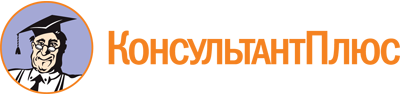 Постановление Правительства РФ от 10.03.2022 N 336
(ред. от 23.05.2024)
"Об особенностях организации и осуществления государственного контроля (надзора), муниципального контроля"Документ предоставлен КонсультантПлюс

www.consultant.ru

Дата сохранения: 03.06.2024
 Список изменяющих документов(в ред. Постановлений Правительства РФ от 24.03.2022 N 448,от 17.08.2022 N 1431, от 02.09.2022 N 1551, от 01.10.2022 N 1743,от 10.11.2022 N 2036, от 29.12.2022 N 2516, от 04.02.2023 N 161,от 10.03.2023 N 372, от 19.06.2023 N 1001, от 04.10.2023 N 1634,от 10.10.2023 N 1659, от 29.11.2023 N 2020, от 09.12.2023 N 2092,от 14.12.2023 N 2140, от 31.01.2024 N 98, от 29.02.2024 N 240,от 23.05.2024 N 637)Список изменяющих документов(введены Постановлением Правительства РФ от 10.10.2023 N 1659)Список изменяющих документов(введены Постановлением Правительства РФ от 10.10.2023 N 1659;в ред. Постановления Правительства РФ от 23.05.2024 N 637)Список изменяющих документов(введены Постановлением Правительства РФ от 23.05.2024 N 637)